СОВЕТ ДЕПУТАТОВМУНИЦИПАЛЬНОГО ОКРУГАЦАРИЦЫНОР Е Ш Е Н И Е9.04.2015 №ЦА-01-05-06/2О согласовании адресного перечня  жилых домов района Царицыно для выполнения капитального ремонта отдельных конструкций в 2015 году, за счет средств направленных на  стимулирование управ районов города Москвы В соответствии с пунктом 2 постановления Правительства Москвы               от 26 декабря 2012 года № 849-ПП «О стимулировании управ района города Москвы» и на основании обращения главы управы района Царицыно                  от 24 марта 2015 года №ЦА 28-70/5 Совет депутатов муниципального округа Царицыно решил:1. Принять к сведению сообщение главы управы района Царицыно Белова С.А. о поступлении дополнительных средств в рамках стимулирования управ районов города Москвы и целесообразности направления их на выполнение капитального ремонта отдельных конструкций  в жилых домах  района Царицыно. 2. Согласовать адресный перечень жилых домов района Царицыно для выполнения капитального ремонта отдельных конструкций в 2015 году за счет средств направленных на стимулирование управ районов города Москвы согласно приложению к настоящему решению. 3. Направить настоящее решение в Департамент территориальных органов исполнительной власти города Москвы, в префектуру Южного административного округа города Москвы и в управу района Царицыно города Москвы.   4. Опубликовать настоящее решение в бюллетене «Московский муниципальный вестник» и разместить на официальном сайте муниципального округа Царицыно в информационно-телекоммуникационной сети Интернет.5. Контроль за выполнением настоящего решения возложить на главу муниципального округа Царицыно  В.С. Козлова.    Глава муниципального округа Царицыно	                               В.С. Козлов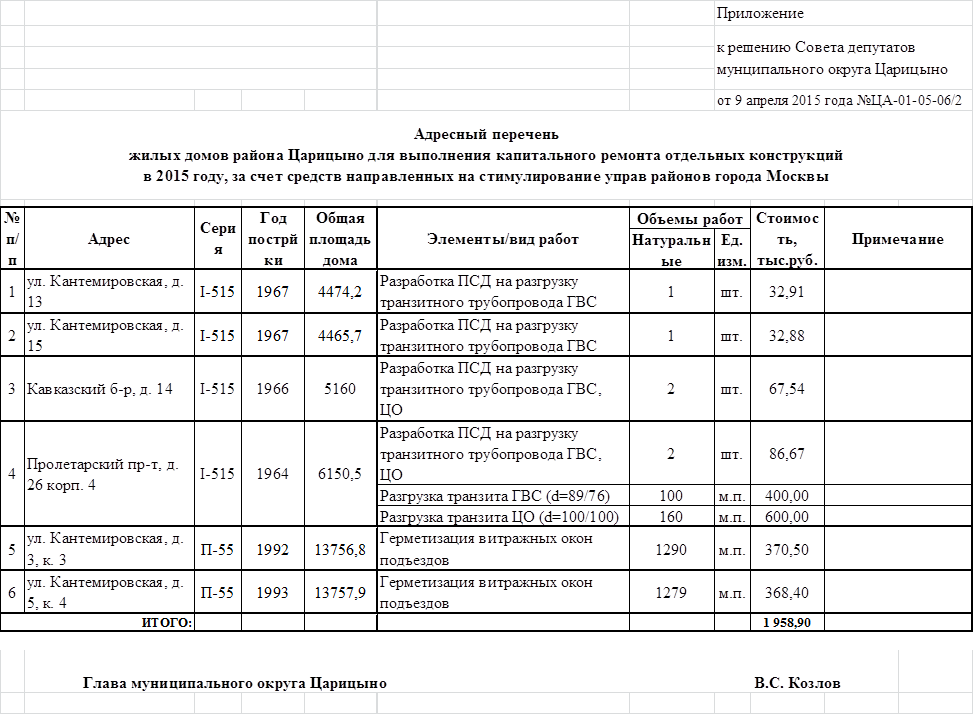 